Directions: Today we are going to sort animals by how they move!You will be given a chart that has three columns (ground, sky, and water) and a page of animals.  Here is what you have to do:Cut out the animalsPaste them into the columns based on how they move.  Ask yourself, “Do they move on the ground, in the sky, or in the water” 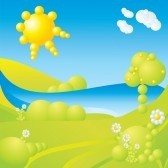 